Up, Up, and Away to the Colorful Northwoods
99s North Central Section Fall Meeting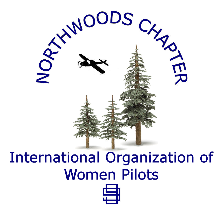 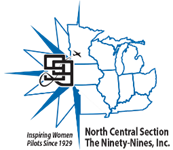 September 23-26, 2021Hosted by Northwoods 99sTreehaven – College of Natural Resources
University of Wisconsin – Stevens Point
W2540 Pickerel Creek Road, Tomahawk, WI 54487GENERAL INFORMATIONCome and let your cares float Up, Up and Away to the Colorful Northwoods!Welcome to your destination, where our 99s NCS Fall Meeting will inspire your curiosity and excitement, while you enjoy our beautiful Northwoods surroundings.  Because Treehaven is a campus conference setting, your FULL Registration fee will include your room for both Friday and Saturday nights, Hospitality, and your meals and events. These rooms will be shared, so find or meet a good friend.  Only 3 single rooms are available, which can accommodate 1-2 persons. These single rooms will be assigned based on the date your Registration request is received (first come, first served). Northwoods 99s will coordinate room reservations with Treehaven based on your Registration info.For those who arrive on Thursday or want only a 1-Day Registration for Friday or Saturday, be sure to register accordingly for Treehaven AND sign up for any needed à la carte add-ons.If you choose to stay at a local hotel rather than at Treehaven, you will need to include à la carte pricing for the various meeting events listed on the Meeting Registration. No shuttle service from local hotels to Treehaven is provided.We hope this information will help when you complete your Meeting Registration.TRANSPORTATIONTransportation to Treehaven will be available from TKV and RHI, compliments of Northwoods 99s. Contact Dee Dreger @ 715-612-3336 (call or text) to set up a shuttle time.Rhinelander-Oneida County Airport (RHI): 21-minute drive to Treehaven
Commercial service – Delta/SkyWest Airlines
General aviation – Rhinelander Flying Service (715-365-3456) – 100LL available, self-serve, all credit cards accepted; call FBO for information on hangar space.
Car rental – Avis (715-350-8230), Enterprise (715-365-3430)Tomahawk Regional Airport (TKV): 28-minute drive to Treehaven
General aviation – FBO (715-453-1874); Dan Anderson, Manager (760-535-7992 cell); 100LL available, self-serve, all credit cards accepted; call Dean Clark (630-777-9400) to reserve hangar space.
Car rental – Autohaus (will deliver car to TKV); call 715-453-2886; Gary White, owner (and pilot)Central Wisconsin Airport (CWA): 1-hour drive to Treehaven. If flying into CWA, you will need to rent a car. No shuttle service is available to Treehaven.
Commercial service – American/Envoy, Delta/Endeavor, Air Wisconsin
Car rental – National/Alamo (715-693-3430), Enterprise (715-693-1240), Avis (715-693-3025), Budget (715-693-6991) 
Up, Up and Away to the Colorful Northwoods99s North Central Section Fall Meeting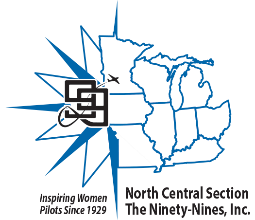 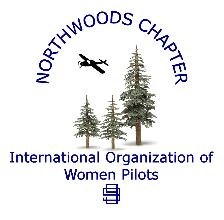 September 23-26, 2021Hosted by Northwoods 99sMEETING REGISTRATIONName: 				(rooming w/:			) Guest Name(s): 				99s Chapter: 				 Phone: 			 Email: 						Address (Street, City, State, Zip): 										Check all that apply:   First-Time Attendee	 Student Pilot Member	 AE Scholar – year: ______	 49½* FULL Registration includes lodging (2 nights, Fri/Sat), Hospitality, and Fri/Sat meals (PER PERSON)
** 1-DAY Registration includes that day’s lodging (1 night – Th, Fr, or Sa), Hospitality, and next day’s breakfast (PER PERSON)
*** À LA CARTE – additional items NOT included in FULL and/or 1-DAY Registration.MEAL CHOICES:Dietary Restrictions:   Vegan	 Vegetarian	 Gluten Free	 Allergies (please specify)
									ARRIVALS (check all that apply):	 Driving to Treehaven	 Have a vehicle and can help with transportation
 Renting a car	 Need transportation from GA airport:  ___TKV   ___RHI Commercial – RHI	Arrival date/time 			 Airline 				 Flight # 	 GA – circle one: TKV or RHI	Arrival date/time 			 Aircraft 			 Tail # 		Up, Up, and Away to the Colorful Northwoods
99s North Central Section Fall Meeting
Treehaven – College of Natural Resources
UW – Stevens Point (Tomahawk, WI)Hosted by Northwoods ChapterSeptember 23-26, 2021MEETING SCHEDULEThursday, September 235:00 – 9:00 pm	Leave for dinner at local Supper Club (dinner on own)9:00 – 10:30 pm	Hospitality Room openFriday, September 247:30 – 8:30 am	Breakfast8:30 am – noon	Registration open8:30 – 11:30 am	Fly Market / Silent Auction / Hospitality Room open9:30 – 11:30 am	Walk / Hike the Grounds and Trails12:00 – 1:00 pm	Lunch1:00 – 5:00 pm	Registration open1:00 – 3:00 pm	Mushroom Identification with Eli Anoszko (resident ecologist)	WWII Glider History from the Northwoods with Syd Cohen2:00 – 4:00 pm	Let’s Talk to ATC! (WINGS credit) with Laura McAllister (GKC 99)	Canoe/Kayak on Dragonfly Pond – $10 (pay at Northwoods 99s Registration desk)2:00 – 5:45 pm	Fly Market / Silent Auction / Hospitality Room open4:00 – 6:00 pm	NCS BOARD MEETING6:00 – 7:00 pm	Dinner7:30 pm – ???	Bonfire and S’Mores at Gazebo by Dragonfly Pond7:30 – 10:00 pm	Hospitality Room open – Line Dancing – Yee Haw!!!Saturday, September 257:30 – 8:30 am	Breakfast	Breakout Meetings (Chapter Chairs and Treasurers)8:00 – 8:50 am	Registration/Business Meeting Check-In9:00 – 11:30 am	Sawmill Lumber Demonstration for 49½ and guests9:00 – noon	NCS Business Meeting (Members only)Noon – 1:00 pm	Lunch1:30 – 3:00 pm	Seaplane Flying (WINGS credit) with Bill Lauer, CFI2:00 – 4:00 pm	Scavenger Hunt – on the grounds	Canoe/Kayak on Dragonfly Pond – $10 at Northwoods 99s Registration Desk3:00 – 6:00 pm	Fly Market / Silent Auction / Hospitality Room open6:00 – 8:00 pm	Banquet followed by Northwoods Wildlife Center Speaker – 	Bart Kotarba and Special Northwoods Creatures8:30 – 10:30 pm	Hospitality Room openSunday, September 267:30 – 8:30 am	Breakfast8:00 – 11:00 am	Hospitality Room openTimes variable	Departures (be sure to sign up for transportation, if needed) * * * SCHEDULE SUBJECT TO CHANGE * * *Current – Offices / CommitteesPast – Offices / CommitteesChapterSectionInternationalPrice (circle one)Price (circle one)Price (circle one)QuantityAmountShared Room
(thru 9/7/21)Single Room (thru 9/7/21)Shared Room
(9/8/21 and after)QuantityAmountFULL Registration *	$190.00	$260.00	$210.001-DAY Registration **	$59.00	$94.00Circle: Th – Fr – SaÀ LA CARTE ***À LA CARTE ***Hospitality (per day)Hospitality (per day)	$10.00Friday (lunch and dinner)Friday (lunch and dinner)	$30.00Saturday (breakfast and lunch)Saturday (breakfast and lunch)	$25.00Saturday (banquet)Saturday (banquet)	$25.00Fly Market Table (circle one)Fly Market Table (circle one)$15.00 (99s)$25.00 (non-99s)NO refunds for cancellation after September 7, 2021NO refunds for cancellation after September 7, 2021NO refunds for cancellation after September 7, 2021NO refunds for cancellation after September 7, 2021TOTAL:#FRIDAY DINNER#SATURDAY DINNERTraditional Friday Fish Fry/BakePork Medallions with Bacon, Pear, and GorgonzolaChicken WellingtonWalleye AlmondineMaple and Sage with Vegetables GratinButternut Squash Ravioli with Sage in Browned ButterMail registration form and check (payable to Northwoods 99s) to:
Lynn Sykes, 41 E Sands Street, Gwinn, MI  49841For questions, contact:
Dee Dreger	(715) 612-3336	deedreger@hotmail.com